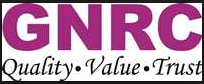 GNRC INSTITUTE OF MEDICAL SCIENCE(A UNIT OF GNRC LTD)Silagrant Town, Mouza- Sila Senduri GhopaNorth Guwahati, Kamrup (R), Assam         =============================================================     NO.GNRC/EC/NG/SMR/01					                          Date:20-05-202325-1-To, The Additional Principal Chief Conservator of Forests (C),Ministry of Environment, Forest  &Climate ChangeNorth Eastern Regional OfficeLaw-U-Sib, LumbatngenNear MTC Workshop, Shillong-793021SUB.: Submission of six monthly compliance report in respect of GNRC Institute of Medical             Science (a unit of GNRC Ltd) at Patta No. 37, Dag  No. 53, Village Silagrant Town, Dist: Kamrup, Assam for the period from October, 2022 to March, 2023REF: ENVIRONMENTAL CLEARANCE LETTER F.No.21-151/2011-IA.III dated July 17, 2012Dear Sir,With reference to the Environmental Clearance obtained from MoEF vide letter under reference, we are submitting herewith the Six Monthly Compliance Report for the period from October, 2022 to March, 2023 in respect of Environmental Clearance as required relating to GNRC Institute of Medical Science (a unit of GNRC Ltd), North Guwahati.Thanking You.Yours sincerely,       For - M/s. GNRC Institute of Medical Science        (a unit of GNRC Ltd) (S. Deka) Director (Project)Copy to:The Member Secretary, Pollution Control Board Assam,          Bamunimaidan,Guwahati- 21The Zonal Office Central Pollution Control Board, Shillong, Sh. Zawthanglien Changsan (Scientist ‘E” and In-charge)       (TUM-SIR),LowerMotinagar,Near Fire Brigade H.Q-        Shillong-793014COMPLIANCE REPORT OF ENVIRONMENTAL CLEARANCE FOR THE    PERIOD FROM October, 2022 TO MARCH, 2023Ref. F. No. 21-151/2011-IA.IIISUBMITTED BY-M/S.  GNRC INSTITUTE OF MEDICAL SCIENCES (A UNIT OF GNRC LTD, DISPUR, GUWAHATI- 6) Sila grant town, sila senduri ghopa mouza, north Guwahati, kamrup, assamA - SPECIFIC CONDITIONSII. OPERATION PHASEPART – B :  GENERAL CONDITION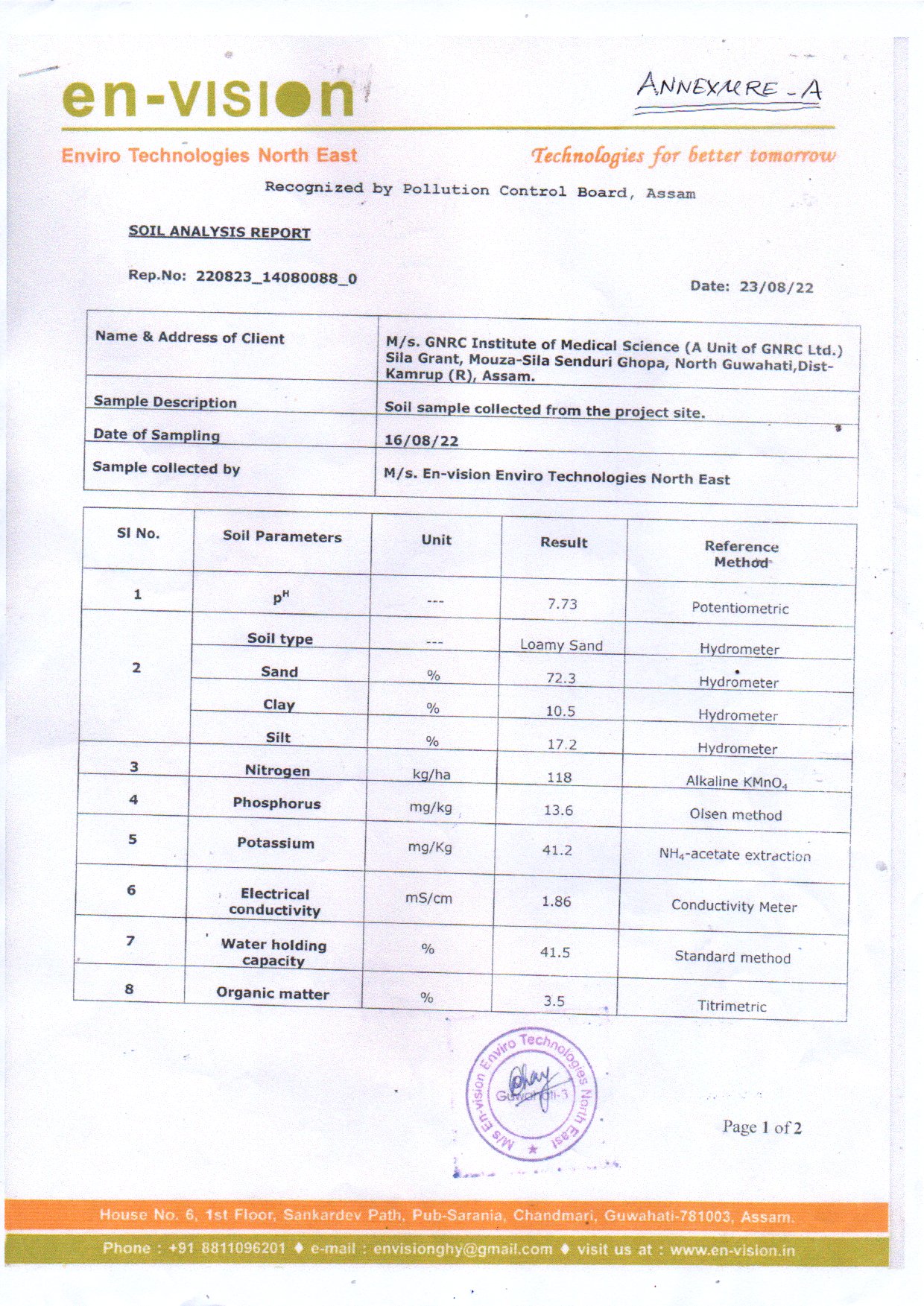 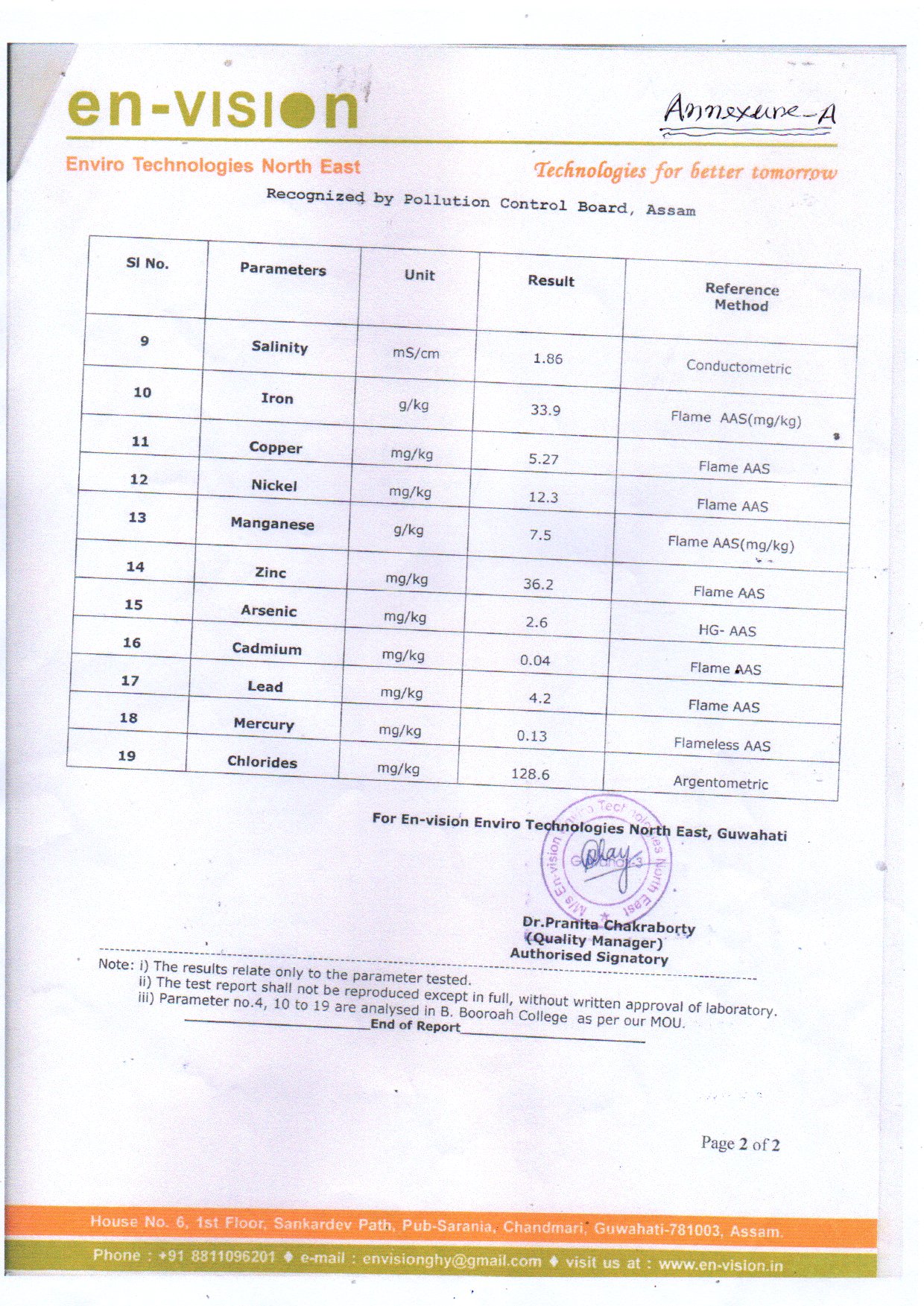 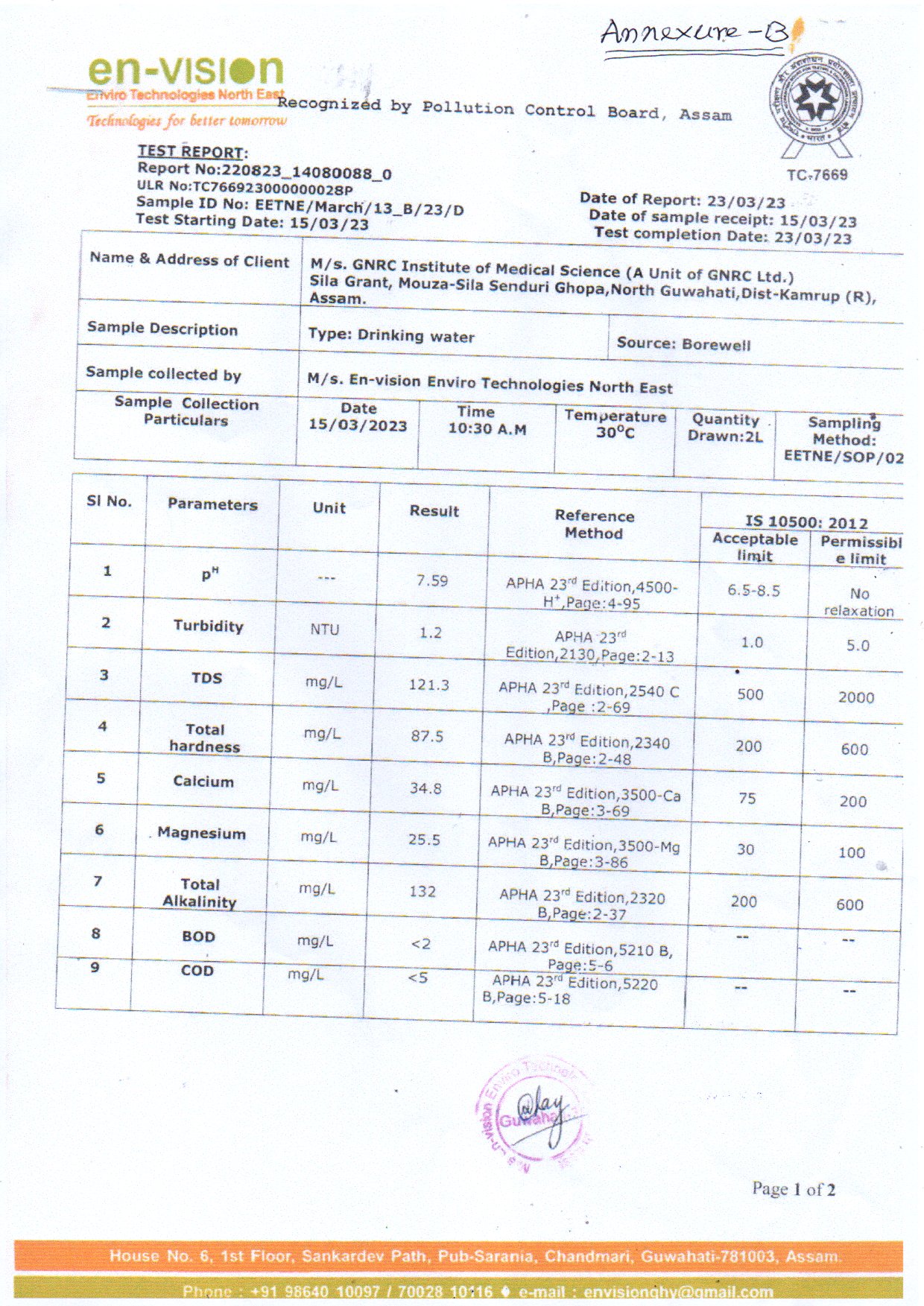 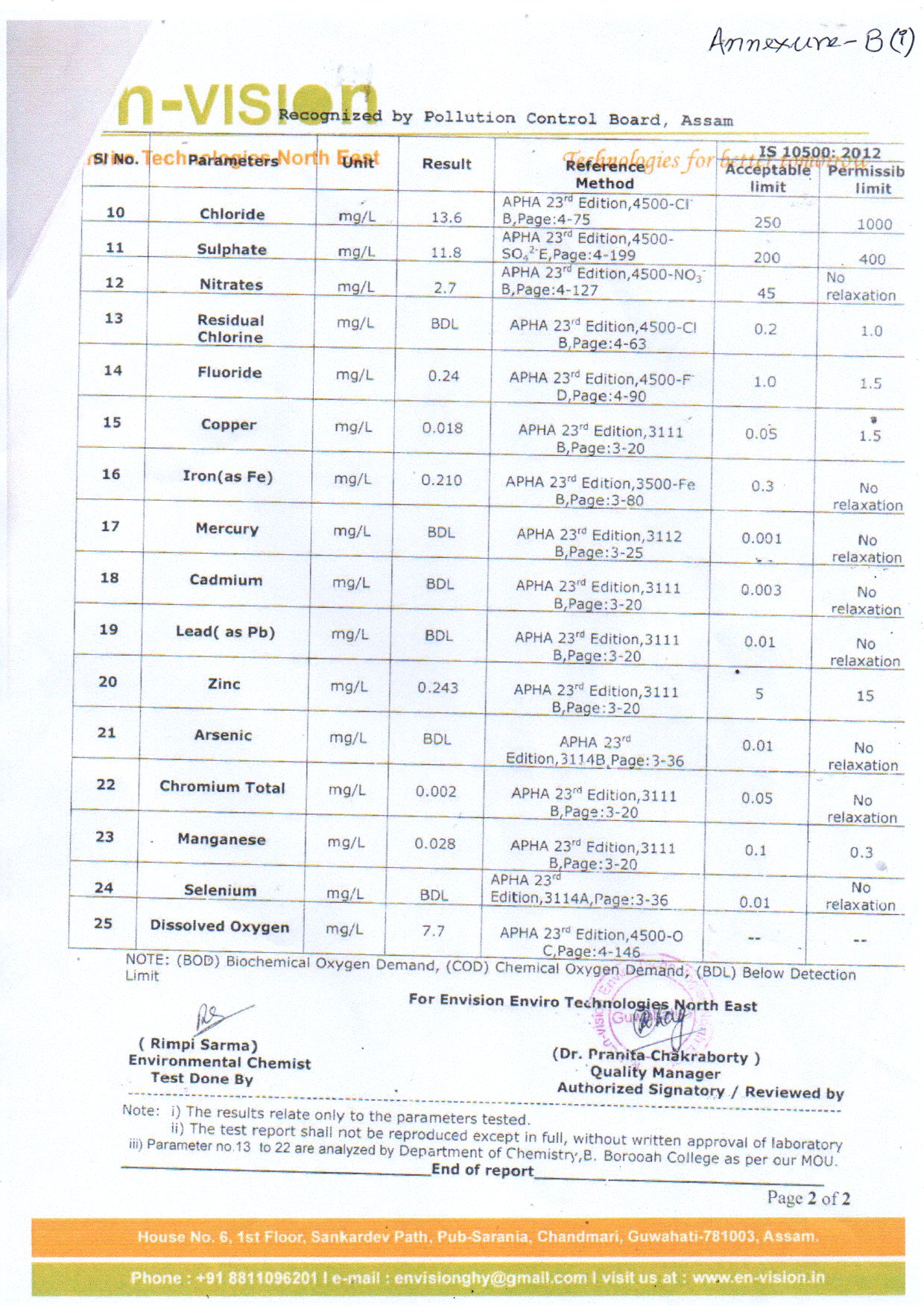 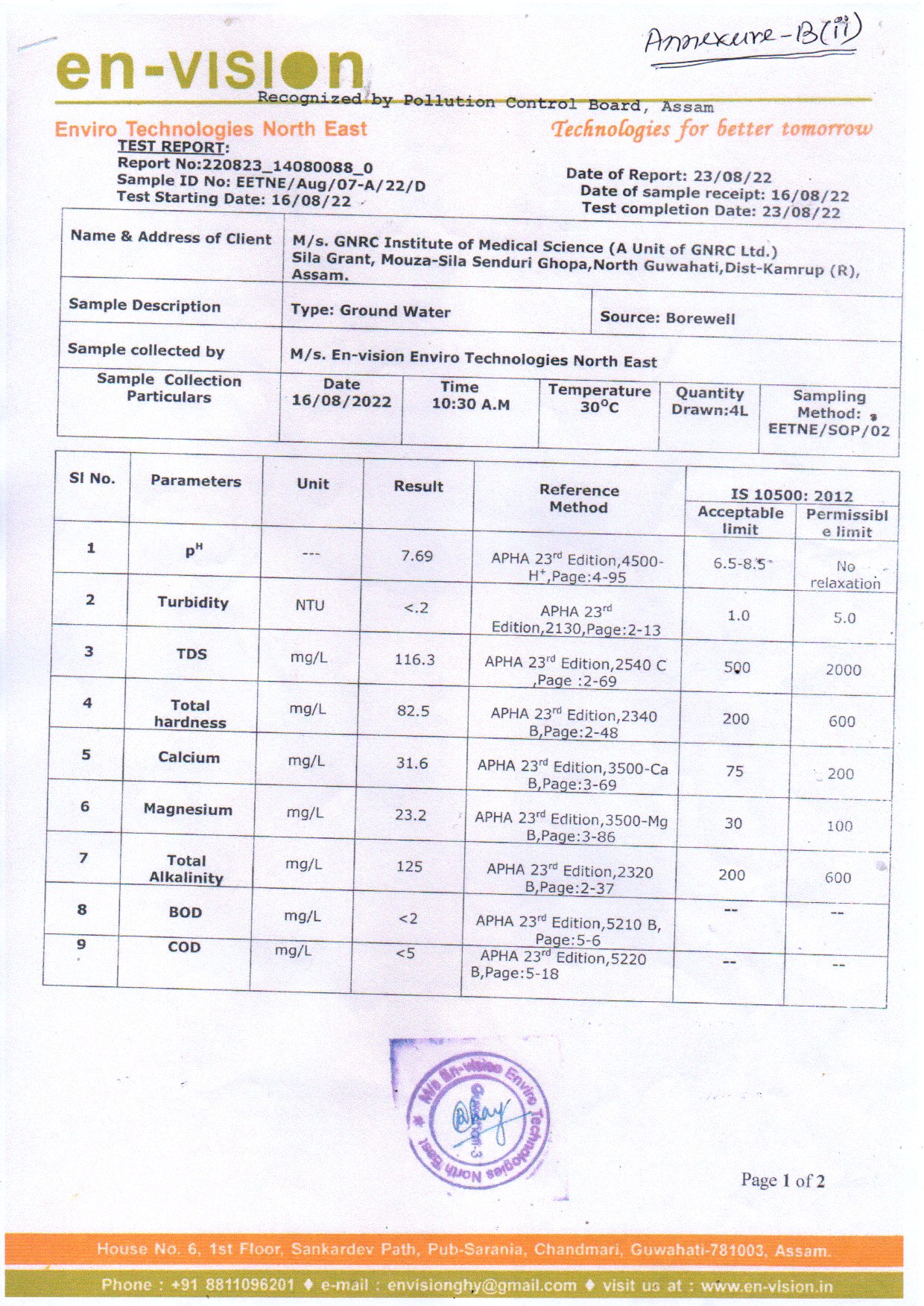 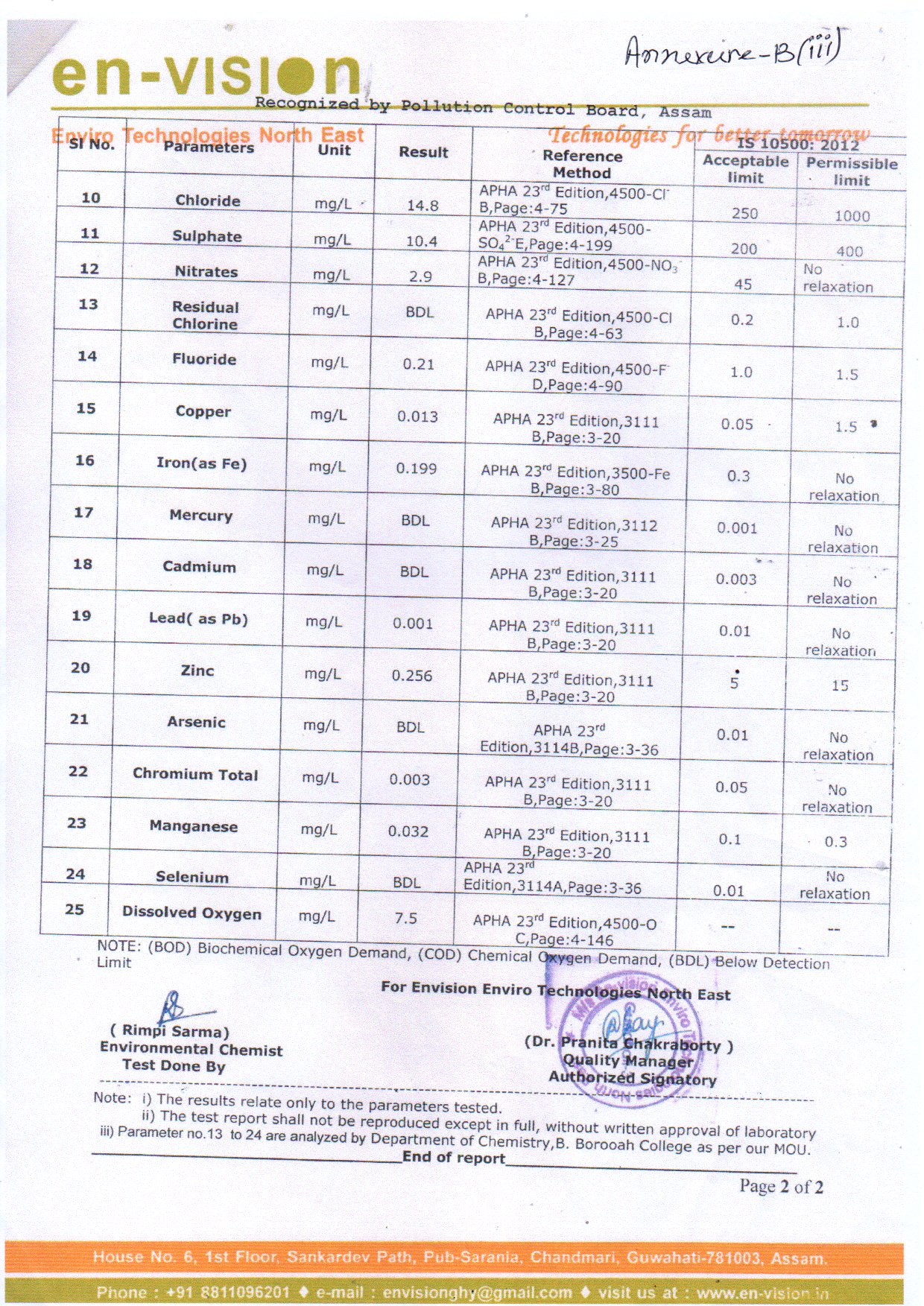 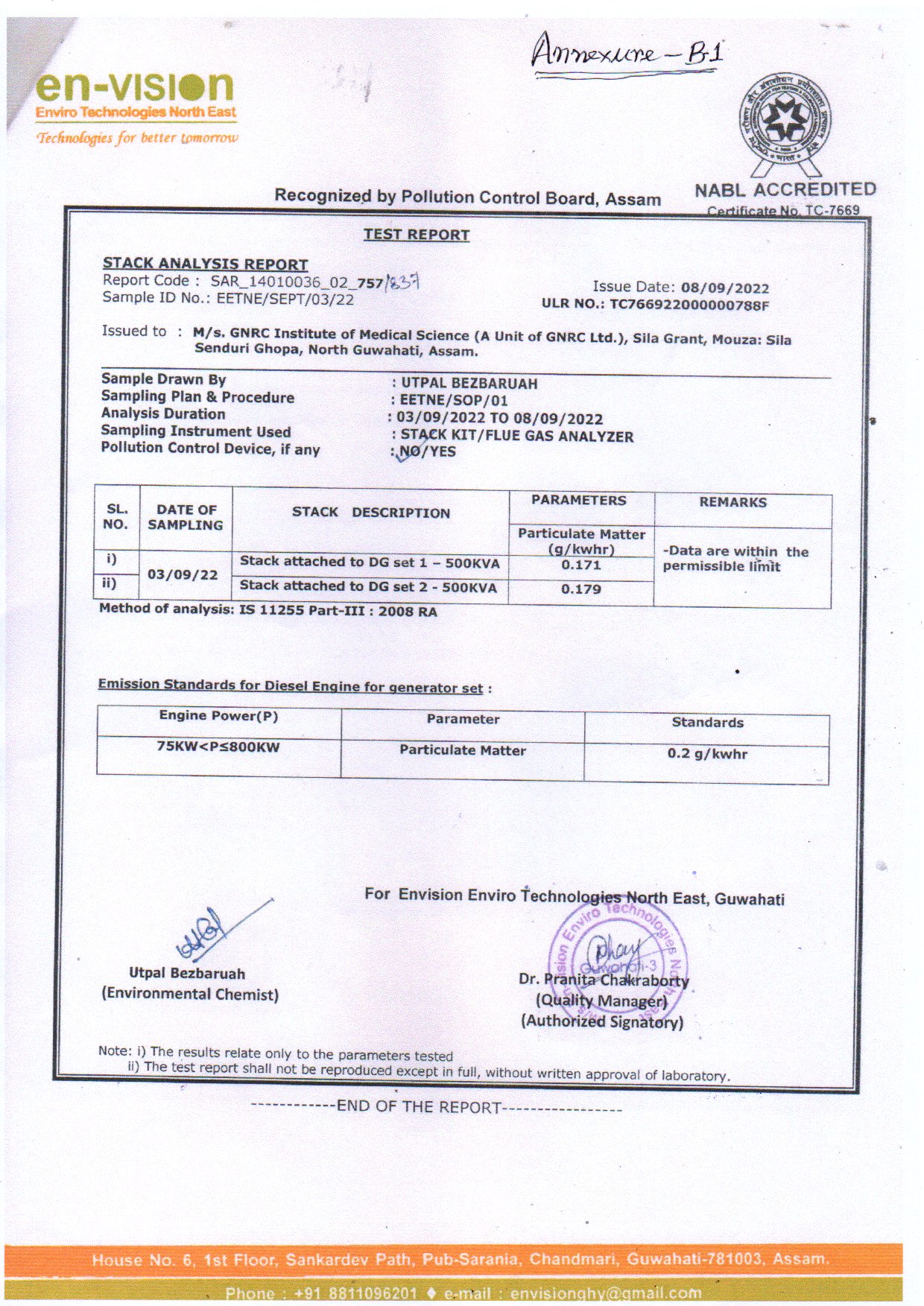 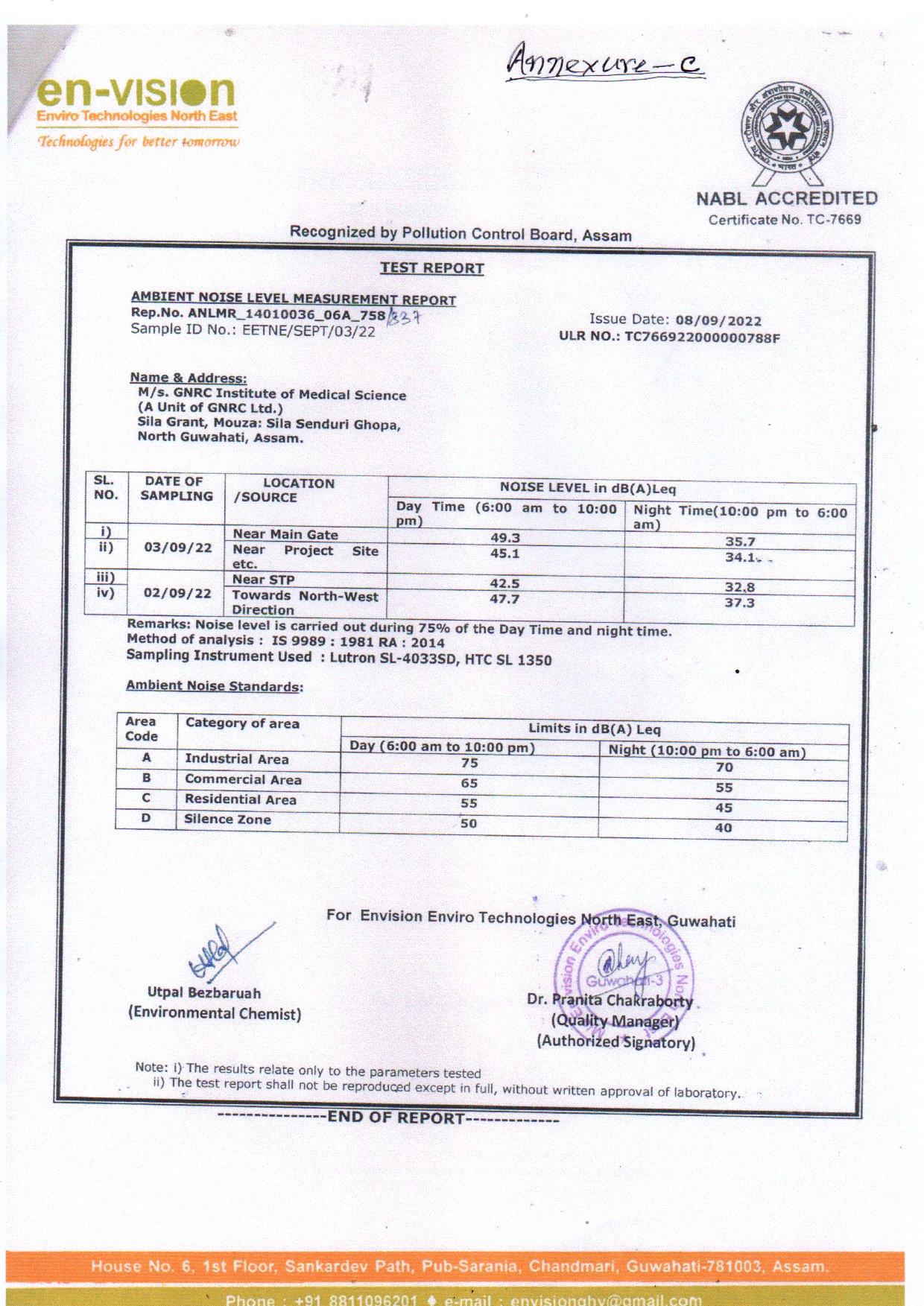 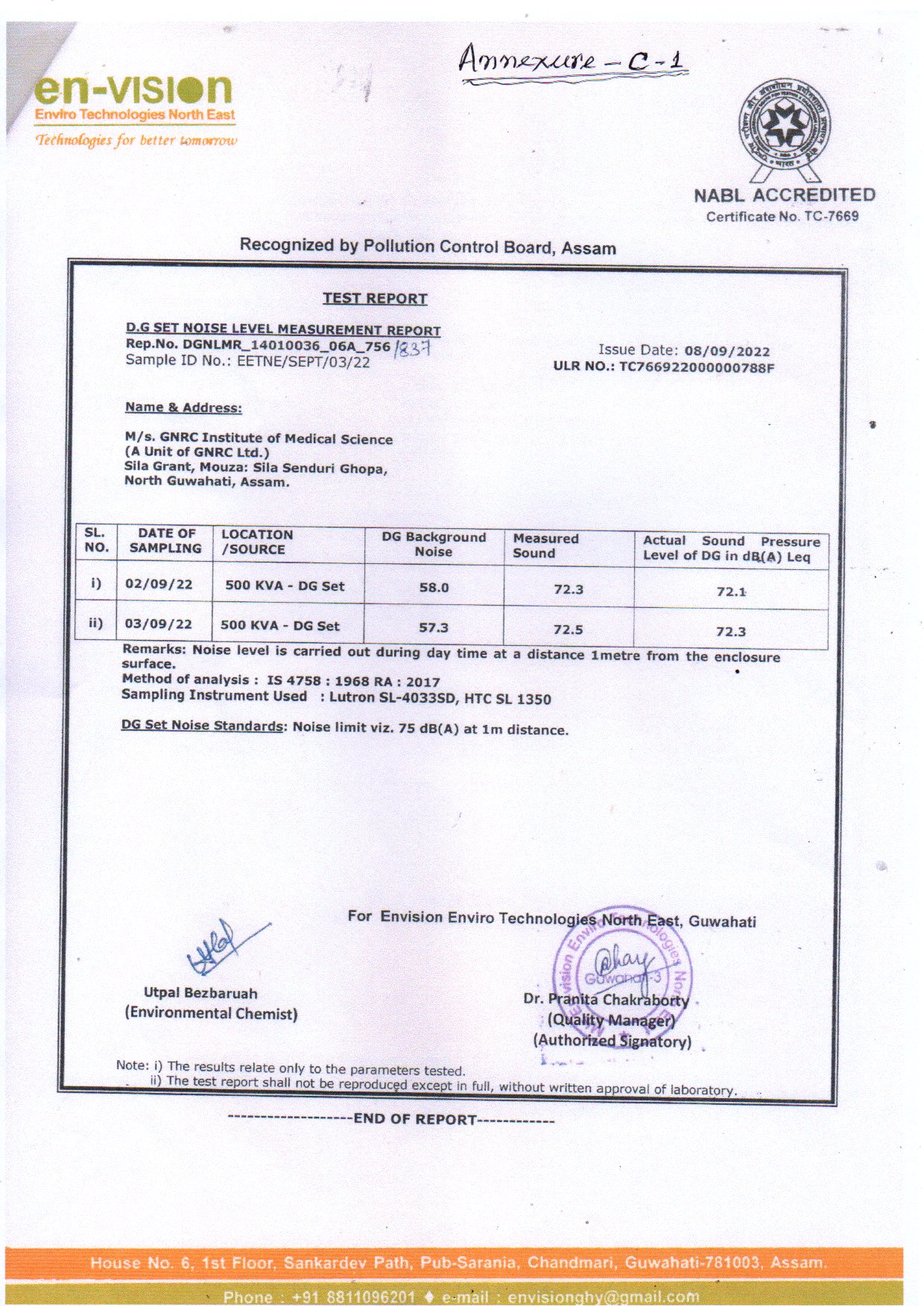 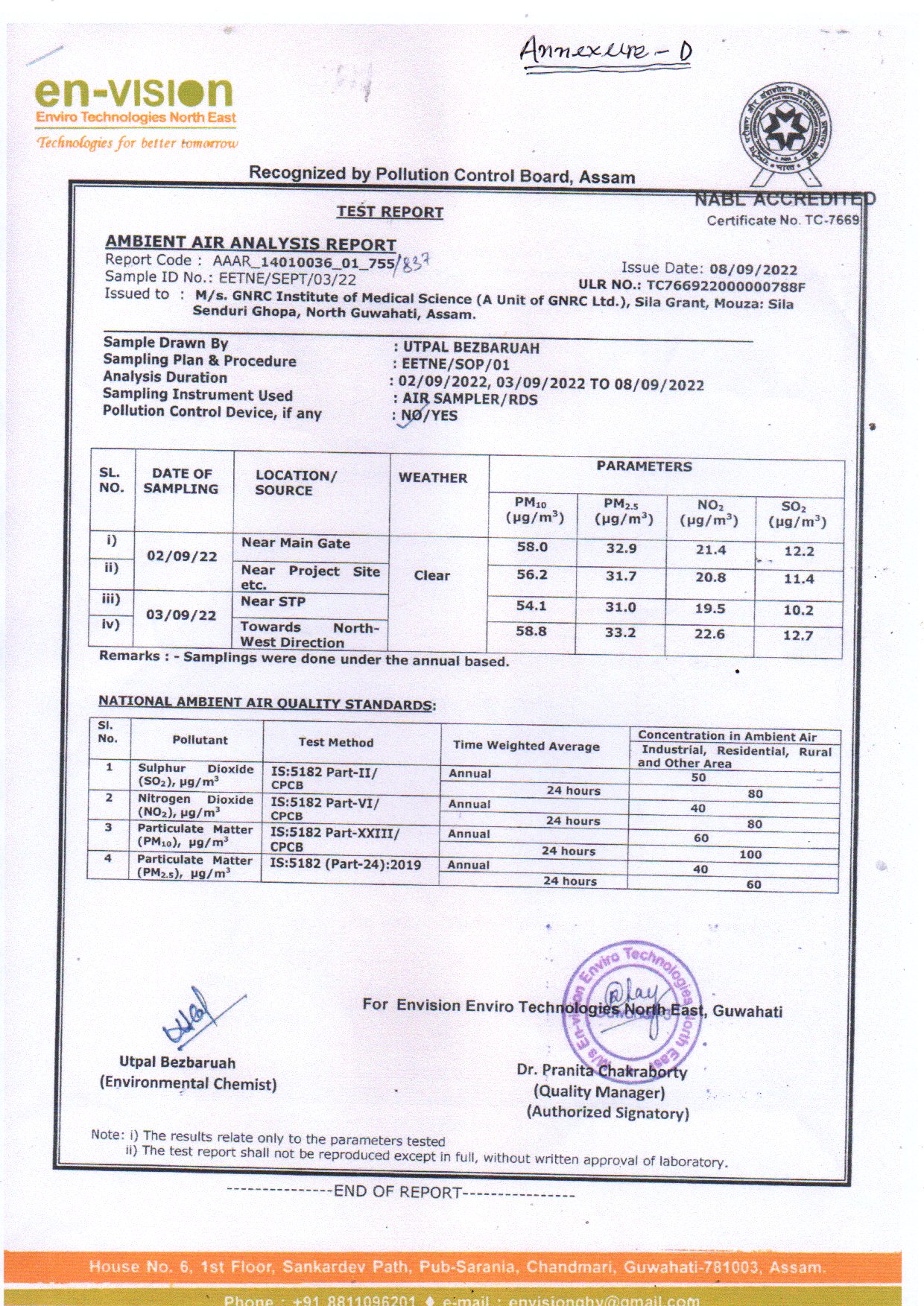 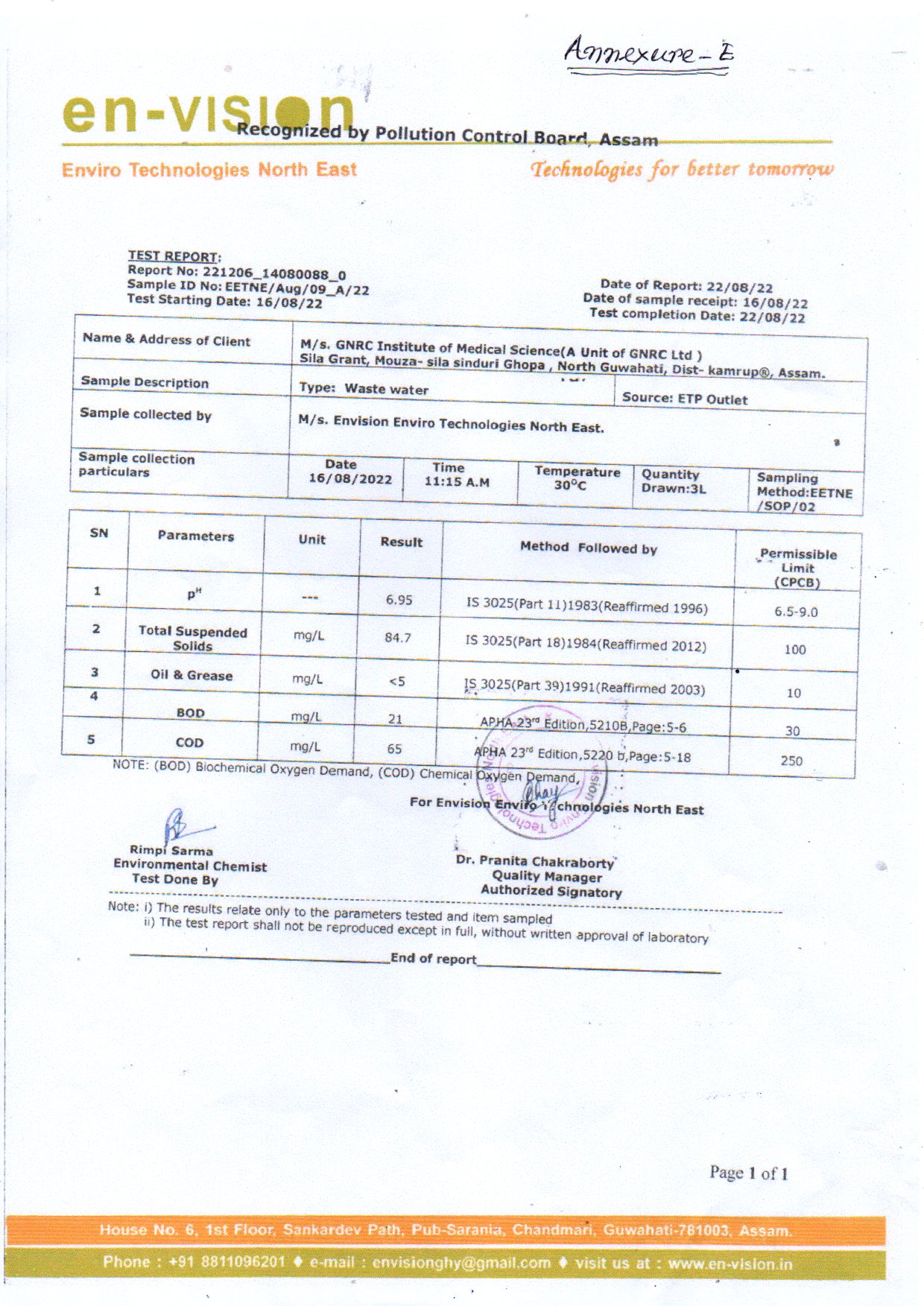 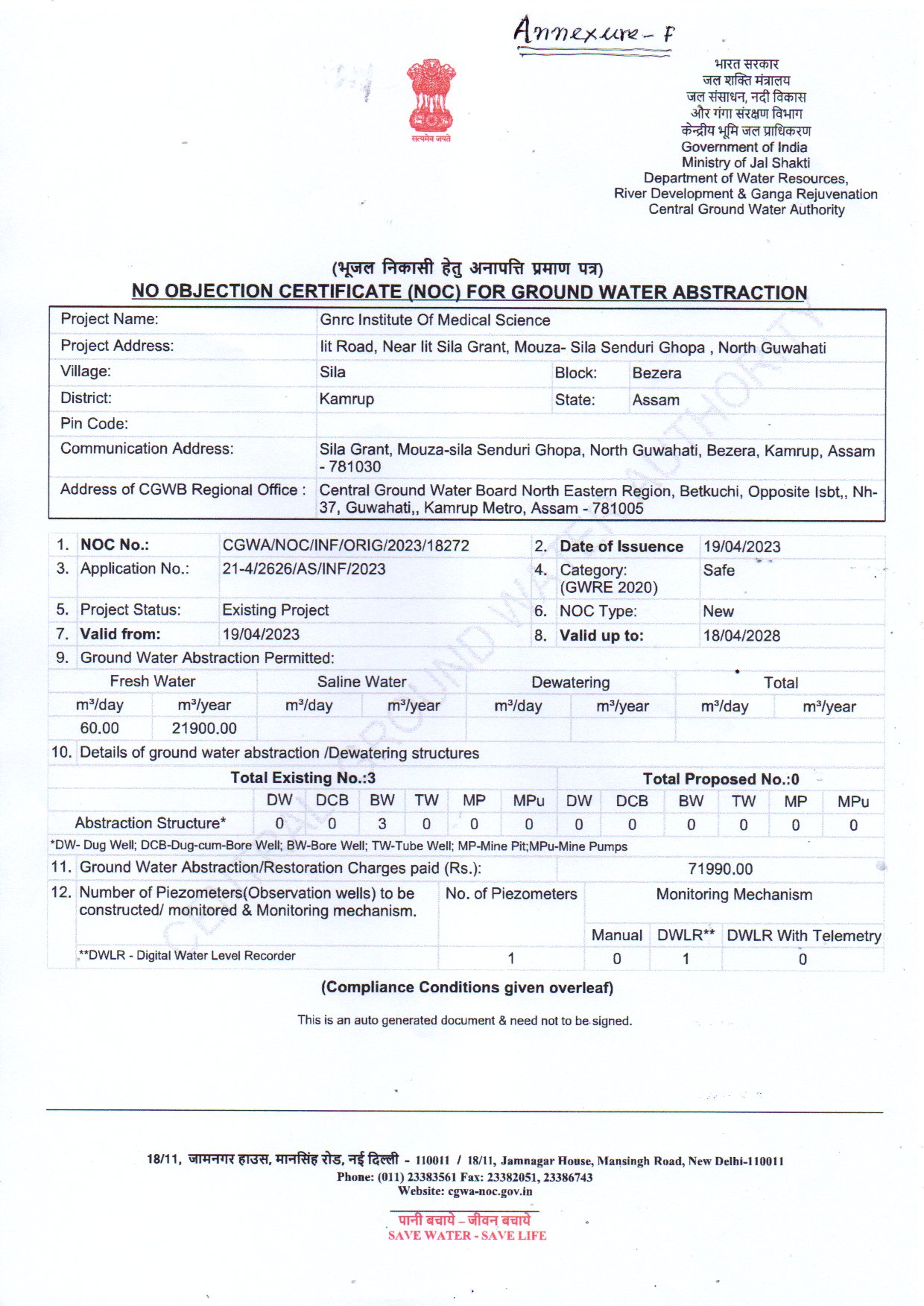 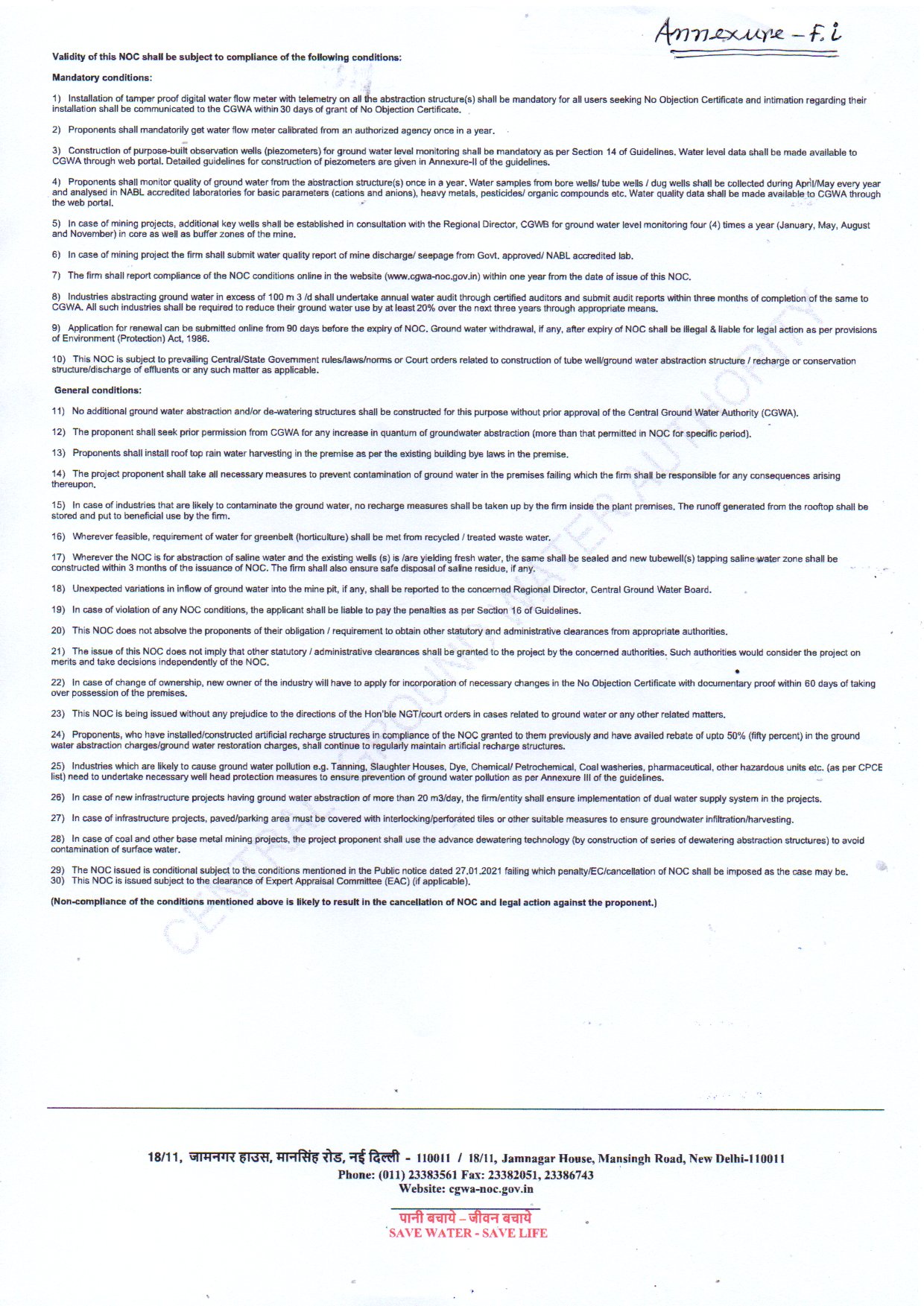 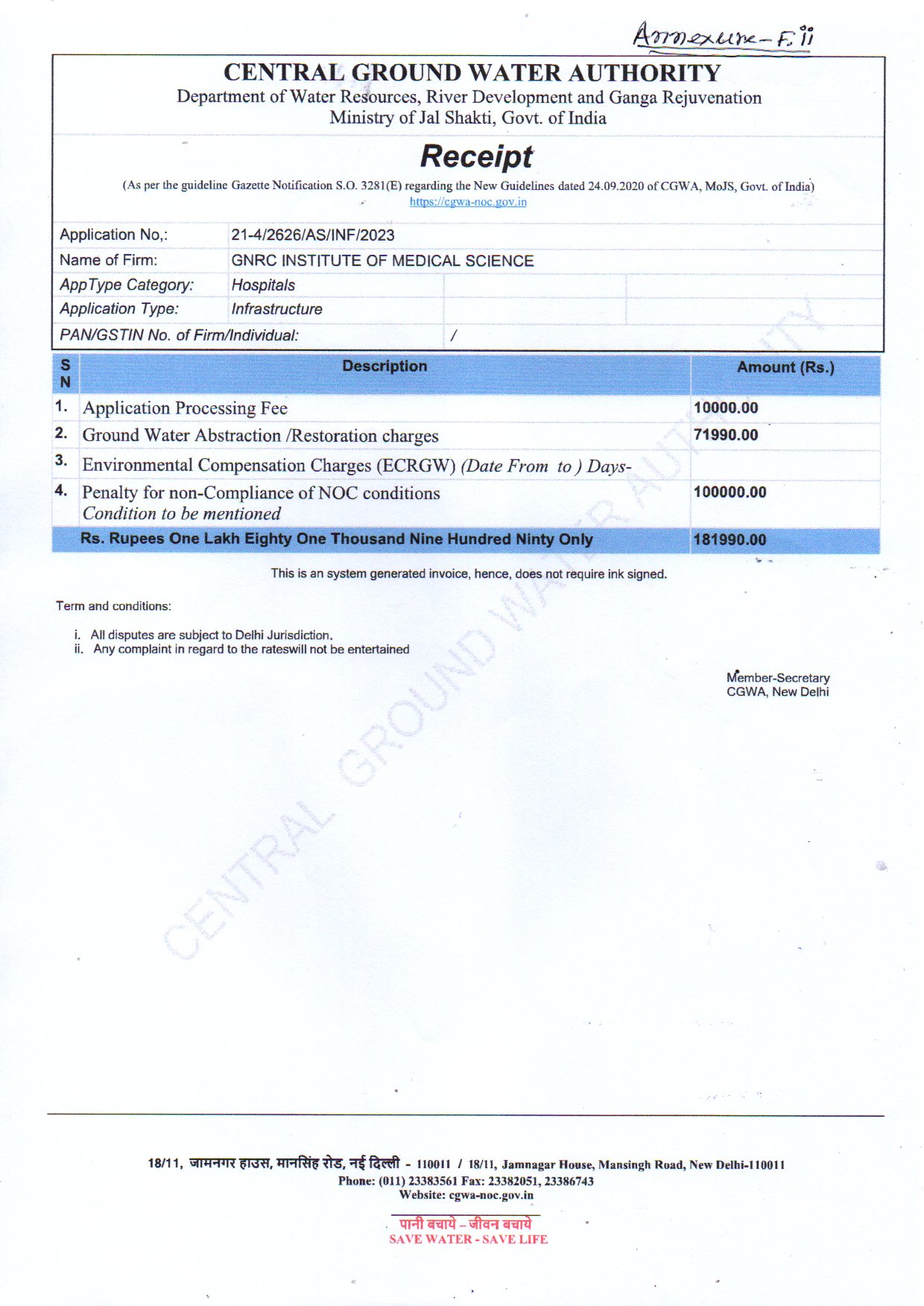 GNRC INSTITUTE OF MEDICAL SCIENCE(A UNIT OF GNRC LTD)Silagrant Town, Mouza- SilaSenduriGhopaNorth Guwahati, Kamrup (R), Assam=============================================================NO.GNRC/ENV/STAT/-V/NG/01			Date : 20-05-2023ToThe Member Secretary, Pollution Control Board, Assam, Bamunimaidam, Guwahati – 781 021	Subject :  Submission of Environmental Statement in respect of                       GNRC Institute of Medical Science (a unit of GNRC Ltd).		      for the financial year 2021 – 2022.Dear Sir,We are submitting herewith the Environmental Statement (Form V) in respect of GNRCInstitute of Medical Science (a unit of GNRC Ltd), Sila Grant Town, North Guwahati asrequired for favour of your kind necessary action.The receipt of the same may kindly be acknowledged.Thanking you,Yours sincerely,For- GNRC Institute of Medical Science( a unit of GNRC Ltd)(S. Deka)Director (Project)Copy for information to :The Additional Principal Chief Conservator of Forests (c), Ministry of      Environment, Forest and Climate Change, Government of India, North      Eastern Regional Office, Law-U-Sib, Lumbatngen, Near MTC      Workshop, Shillong-793 021, Meghalaya.The Zonal Office Central Pollution Control Board, Shillong          Sh. ZawthanglienChangsan (Scientist ‘E” and Incharge)          (TUM-SIR), Lower Motinagar, Near Fire Brigade H.Q- Shillong-793014                                                                                                   ANNEXURE – F-iiiENVIRONMENTAL STATEMENT FORM – VEnvironmental Statement for the financial year ending the 31st March 2023PART: APART : BWater and Raw Material Consumption(1) Water Consumption m3/day.	Process	: - Nil	Boiler	: - NilDomestic	: - 660 m3/day PART : CPollution Discharged to Environment/Unit of output(Parameter as specified in the consent issued)PART : DHazardous Wastes(as specified under Hazardous Wastes (Management and Handling) Rules, 1989)PART : ESolid WastesNote: All the solid wastes are sold to authorized dealers or recyclers.Submitted to:The Member SecretaryPollution Control Board, AssamBamunimaidam, Guwahati-21To, Additional Principal Chief Conservator of Forests(c)Ministry of Environment, Forest and Climate Change,North Easter Regional Office,Law-U-Sib, Lumbatngen,Near MTC Workshop, Shillong-793021,MeghalayaFrom: M/s GNRC Institute of Medical Science (a unit of GNRC Ltd)Sila Grant Town, North Guwahati-781031, Assam.                                           Name of the                    Company :M/s. GNRC Institute of Medical Sciences (a unit of GNRC Ltd).M/s. GNRC Institute of Medical Sciences (a unit of GNRC Ltd).Project                          :Construction of Medical College and Hospital at Patta No. 37, Dag No. 53, Village:  Silagrant Town, Dist: Kamrup, Assam.Environmental             :Clearance LetterF. No. 21-151/2011-IA.III, dated July 17, 2012.SN.EC CONDITIONSCOMPLIANCE STATUSConsent for Establishment" shall be obtained from Assam Pollution Control Board under Air and Water Act and a copy shall be submitted to the Ministry before start of any construction work at the site.Complied with. Consent to Establish under Water & Air Act obtained from Assam State Pollution Control Board vide No. WB/GUW/T-2128/11-12/141/1339 dated. 29-11-11 & NO. WB/GUW/T-2128/11-12/371/1724 dated 01-03-12. Copy of consent letter already submitted to the Ministry.The proponent shall ensure that the project fulfills all the provision of Biomedical Waste (Management, Handling and Transboundary) Rules, 2008 as amended  including segregation, collection, treatment and safe disposal etc.Agreed with.  Segregation, collection, treatment, and safe disposal of biomedical waste have been carried out through an authorized external agency of PCB, Assam (Fresh Air).Parking provision shall be enhanced along with well-designed circulation plan to ensure that there is no parking outside premises. The circulation plan should have any conflicts with the truck movement on the main road.Parking provision for bus, car, truck, two wheelers including bi-cycle have been made inside premises with facilities of public wash room. Also special parking provision for Ambulance are available.All the required sanitary and hygienic measures should be in place before starting construction activities and to be maintained throughout the construction phase.Agreed with. Required sanitation and hygienic measure had been adopted for construction phase.A First Aid Room will be provided in the project both during construction and operation of the project.First Aid Room along with drugs etc have been provided within the complex & delivering its services.Adequate drinking water & sanitary facilities should be provided for construction workers at site. The safe disposal of waste water and solid wastes generated during construction phase should be ensured.Complied with. Adequate   drinking water & sanitary facilities are provided for construction workers at site. (vii)Provision should be made for the supply of fuel (kerosene or cooking gas), utensils such as pressure cooker etc to the labourers during construction phase.  Agreed with. During construction phase fuel, utensils were supplied to the labours.(viii)All the labourers to be engaged for construction should be screened for health and adequately treated before engaging them to work at the site.Health of the workers were screened and necessary treatment have been provided before engaging them in work at the site.(ix)For Disinfection of waste water use UV radiation, not chlorination.Complied with. UV radiation is used for disinfection of waste water.(x)All the topsoil excavated during construction activities should be stored for use in horticulture/landscape development within the project site.Topsoil excavated during construction has been reused for landscaping, gardening etc within the project site.(xi)Disposal of muck during construction phase should not create any adverse effect on the neighboring communities and be disposed taking the necessary precaution for general safety and health aspects of people, only in approved sites with the approval of competent authority.Complied with. Muck generated during construction phase is used for site leveling and filling of low lying areas.(xii)Soil and ground water samples will be tested to ascertain that there is no threat to ground water quality by leaching of heavy metals & other toxic contaminants.Complied with. Analysis report of Soil and Ground water is enclosed at Annexure-A & B – B(iii) –(B1) According to the report there is no threat to ground water quality by leaching of heavy metals & other toxic contaminants.(xiii)Construction spoils including bituminous material and other hazardous material, must not be allowed to contaminate watercourses and the dump sites for such materials must be secured so that they should not leach into the ground water.Complied with. Construction spoils are stored in impervious area so that it does not leach into the ground water.(xiv)The diesel generator sets to be used during construction phase should be low Sulphur diesel type and should conform to Environment (Protection) Rules prescribed for air and noise emission standards.Low Sulphur diesel is used in DG sets. Monitoring reports of DG Sets are enclosed as Annexure-B(1), C(1) & D.(xv)Vehicles hired for bringing construction material to the site should be in good condition and should have a pollution check certificate and should conform to applicable air and noise emission standards and should be operated only during non-peak hours.Complied with. PUC certificate were checked for the vehicles during construction phase.(xvi)Ambient noise level should conform to residential standards both during day and night. Incremental pollution loads on the ambient air and noise quality should be closely monitored during construction phase.Ambient Noise monitoring results are within permissible limits. Monitoring report is enclosed as Annexure-C.(xvii)Fly ash should be used as a construction material as per the provisions of Fly Ash Notification of September, 1999 & amended as on 27-08-2003. As the site located within the 100 km of Thermal Power Station.Complied with. (xviii)Ready mixed concrete must be used in the construction. Complied with.(xix)Storm water control and its reuse as per CGWB and BIS standards for various applications.Complied with.(xx)Water demand during construction should be reduced by use of pre-mixed concrete, curing agents and other best practices referred.Complied with(xxi)Permission to draw ground water shall be obtained from the competent authority prior to construction/operation of the project.Obtained vide No.CGWA/NOC/INF/ORIG/2023/18272 dt 19-04-2023 (Annexure F)(xxii)Separation of grey and black water should be done by the use of dual plumbing line for separation of grey and black water.Complied with.(xxiii)Treatment of 100% grey water by decentralized treatment should be done.Complied with. STP is installed for treatment of grey water.(xxiv)Fixtures for showers, toilet flushing and drinking should be of low flow either by use of aerators or pressure reducing devices or sensor based control.All sanitary & plumbing fixtures are comprised of low flow.(xxv)Use of glass may be reduced by up-to 40% to reduce the electricity consumption and load on air conditioning. If necessary, use high quality double glass with special reflecting coating on windows.Agreed with.(xxvi)Roof should meet prescriptive requirement as per Energy Conservation Building Code by using appropriate thermal insulation material to fulfill requirement. Mosaic crazy flooring on RCC roof top is done for heat regression besides thermal insulation etc where required.(xxvii)Adequate measures should be made to reduce ambient air and noise level during construction phase, so as to conform to the stipulated standards by CPCB.Complied with. Monitoring reports are enclosed as Annexure C, D(xxiii)Opaque wall should meet prescriptive requirement as per Energy Conservation Building Code which is proposed to be mandatory for all air-conditioned spaces while it is aspirational for non-air-conditioned spaces by use of appropriate thermal insulation material to fulfill requirement.230 mm brick wall made for energy conservation apart from treated bamboo cladding in the façade for air circulation to avoid possible use of AC & reduce energy consumption. SN.EC CONDITIONSCOMPLIANCE STATUS(i)The installation of the Sewage Treatment Plant (STP) should be certified by an independent expert and a report in this regard should be submitted to the Ministry before the project is commissioned for operation. Discharge of unused treated affluent shall conform to the norms and standards of the Assam State Pollution Control Board, Guwahati.STP installed at site. The installation certificate along with the report was submitted to the Ministry before operation phase. Certificate of the STP conducted by an independent expert also submitted on May 2019 letter No.FA/COR/1920/144A. STP water analysis report is attached Annexure-E.(ii)Rain water harvesting for roof run- off and surface run- off, as plan submitted should be implemented. Before recharging the surface run off, pre-treatment must be done to remove suspended matter, oil and grease.Complied with.  Drain provided along with the apron of each building to go to storm water drain & then to pond meant for rain water reservoir. (iii)The solid waste generated should be properly collected and segregated before disposal to the city municipal facility. The in-vessel bio-conservation technique should be used for composting the organic waste recyclable material. Complied with.(iv)Any hazardous waste including bio-medical waste should be disposed of as per applicable rules and norms with necessary approval of the Assam State Pollution Control Board.All hazardous waste including biomedical waste have been disposed of as per norms of ASPCB & entrusted the job to an authorized organization of ASPCB.(v)The green belt design along the periphery of the plot shall achieve attenuation factor conforming to the day and night noise standards prescribed for residential land-use. The open spaces inside the plot should be suitably landscaped and covered with vegetation of indigenous variety.Executed as per plan for Green Belt area. Landscaping done at open space inside the complex and covered with vegetation of indigenous variety. SN.EC CONDITIONSCOMPLIANCE STATUS(vi)Incremental pollution loads on the ambient air quality, noise & water quality should be periodically monitored after commissioning of the project.Ambient air quality, noise and water quality are monitored regularly through Pollution Control Board recognized and NABL accredited laboratory. Monitoring reports enclosed at Annexure-B to D.(vii)Application of solar energy should be incorporated for illumination of common areas, lighting for gardens and street lighting in addition to provisions for solar water heating. A hybrid system or fully solar system for a portion of the apartments should be providedSolar lights are installed for common areas, lighting at gardens and street.  Solar heater is also provided.(viii)Traffic congestion near the entry and exit points from the roads adjoining the proposed project site must be avoided. Parking should be fully internalized and no public space should be utilized.Sufficient space near entry & exit points from the roads inside the complex have been kept for parking of cars/two wheelers to avoid traffic congestion.(ix)A Report on the energy conservation measures confirming to energy conservation norms finalized by Bureau of Energy Efficiency should be prepared incorporating details about building materials & technology, R & U Factors etc and submit to the Ministry in three months’ time.Complied with. A report on energy conservation measures were submitted to Ministry vide our letter No.GNRC/ENV/SMR/01 dated 27-11-14.SN.EC CONDITIONSCOMPLIANCE STATUS1Six monthly monitoring report should be submitted to the ministry and it’s Regional Office, Shillong.Six monthly compliance report along with monitoring reports have been submitting. Last EC Compliance report for the period from April, 2022 to September, 2022 was submitted vide our letter No. GNRC/EC/NG/SMR/01 dated30-11-2022 to the Ministry N E Regional office Shillong, CPCB Shillong and Pollution Control Board, Assam.2.Officials from the Regional Office of MoEF, Shillong who would be monitoring the implementation of environmental safeguards should be given full cooperation, facilities and documents/data by the project proponents during their inspection. A complete set of all the documents submitted to MoEF should be forwarded to the CCF, Regional office of MoEF, Shillong.We ensure to provide full cooperation, facilities and documents/data required by the Officials from the Regional Office of MoEF, Shillong during their inspection.A complete set of all the documents submitted to MoEF was also forwarded to the CCF, Regional office of MoEF, Shillong.3.In the case of any change(s) in the scope of the project, the project would require a fresh appraisal by this Ministry.Agreed with.4.The Ministry reserves the right to add additional safeguard measures subsequently, if found necessary, and to take action including revoking of the environment clearance under the provisions of the Environmental (Protection) Act, 1986, to ensure effective implementation of the suggested safeguard measures in a time bound and satisfactory manner.Agreed with.5.These stipulations would be enforced among others under the provisions of Water (Prevention and Control of Pollution) Act, 1974, the Air (Prevention and control of Pollution) act 1981, the Environment (Protection) Act, 1986, the Public Liability (Insurance) Act, 1991 and EIA Notification, 2006.Agreed with.SN.EC CONDITIONSCOMPLIANCE STATUS6.The project proponent should advertise in at least two local Newspapers widely circulated in the region, one of which shall be in the vernacular language informing that the project has been accorded Environmental Clearance and copies of clearance letters are available with the Assam State Pollution Control Board and may also be seen on the website of the Ministry of Environment and Forests at http://www.envfor.nic.in. The advertisement shouldbe made within 10 days from the date of receipt of the Clearance letter and a copy of the same should be forwarded to the Regional office of this Ministry at Shillong.Complied with.  
Advertisement copies of both the widely circulated newspapers were already submitted to the Ministry as well as to the Regional Office of Ministry at Shillong.7.Environmental clearance is subject to final order of the Hon’ble Supreme Court of India in the matter of Goa Foundation Vs. Union of India in Writ Petition (Civil) No.460 of 2004 as may be applicable to this project.Agreed with.8.A copy of the clearance letter shall be sent by the proponent to concerned Panchayat, Zilla Parisad/Municipal Corporation, Urban Local Body and the Local NGO, if any, from whom suggestions/ representations, if any, were received while processing the proposal.  The clearance letter shall also be put on the website of the company by the proponent.Forwarded to the concerned authority. No suggestions/ representations were received from concerned Panchayat, Zila Parishad/ Municipal Corporation, Urban Local Body and the local NGO.  Clearance letter was placed on the company’s websitewww.gnrchospitals.com in the heading “News & Events” and sub heading “Environmental Clearance”   9.The proponent shall upload the status of compliance of the stipulated EC conditions, including results of monitored data on their website and shall update the same periodically.  It shall simultaneously be sent to the Regional Office of MoEF, the respective Zonal Office of CPCB and the SPCB.  The criteria pollutant levels namely; SPM, RSPM, SO2, NOx (ambient levels as well as stack emissions) or critical sectoral parameters, indicated for the project shall be monitored and displayed at a convenient location near the main gate of the company in the public domain.Status of compliance of the stipulated EC conditions, including results of monitored data was uploaded on our website i.e www.gnrchospitals.com and will continue.Simultaneously submitting regularly to the Regional Office of MoEF at Shillong and the Assam Pollution Control Board. Displayed in our above website also.SN.EC CONDITIONSCOMPLIANCE STATUS10.The environmental statement for each financial year ending 31st March in Form-V as is mandated to be submitted by the project proponent to the concerned State Pollution Control Board as prescribed under the Environment (Protection) Rules, 1986, as amended subsequently, shall also be put on the website of the company along with the status of compliance of EC conditions and shall also be sent to the respective Regional Offices of MoEF by e-mail.The environmental statement for the financial year 2021-22 was submitted along with the last six monthly report vide letter NO.GNRC/ENV/STAT/FORM-V/NG/01 dated    31-05-2022 i)Name and address of the owner / occupier of the industry, Operation or process.:M/s GNRC Institute of Medical Science,Sila Grant Town, North Guwahati-781031, Assamii)Industry category Primary- (STC Code)Secondary- (SIC Code):Green Category (Medical Unit)iii)Production capacity units:N/Aiv)Year of Establishment:2014v)Date of the last environmental audit report submitted.:31-05-2022Name of ProductsName of ProductsName of ProductsProcess water consumption per unit of products.Process water consumption per unit of products.Process water consumption per unit of products.Process water consumption per unit of products.Process water consumption per unit of products.During the previous Financial year.During the currentFinancial year.(1)(1)(1)(1)(2)Medical unitMedical unitNOT APPLICABLENOT APPLICABLENOT APPLICABLENOT APPLICABLENOT APPLICABLE(ii) Raw Material consumption : (ii) Raw Material consumption : (ii) Raw Material consumption : (ii) Raw Material consumption : (ii) Raw Material consumption : (ii) Raw Material consumption : (ii) Raw Material consumption : (ii) Raw Material consumption : Name of Raw MaterialsName of productsName of productsConsumption of raw material per unit of output. (MT/MT)Consumption of raw material per unit of output. (MT/MT)Consumption of raw material per unit of output. (MT/MT)Consumption of raw material per unit of output. (MT/MT)Consumption of raw material per unit of output. (MT/MT)During the previous Financial year.During the previous Financial year.During the currentFinancial year.During the currentFinancial year.Medical UnitNOT APPLICABLENOT APPLICABLENOT APPLICABLENOT APPLICABLENOT APPLICABLE(i) PollutantsQuantity of pollution generatedPercentage of variation from prescribed standards with reasons.(a) WaterALL PARAMETERS ARE WELL WITHIN THE NORMS PRESCRIBED BY THE BOARD.ALL PARAMETERS ARE WELL WITHIN THE NORMS PRESCRIBED BY THE BOARD.ALL PARAMETERS ARE WELL WITHIN THE NORMS PRESCRIBED BY THE BOARD.(b) AirALL PARAMETERS ARE WELL WITHIN THE NORMS PRESCRIBED BY THE BOARD.ALL PARAMETERS ARE WELL WITHIN THE NORMS PRESCRIBED BY THE BOARD.ALL PARAMETERS ARE WELL WITHIN THE NORMS PRESCRIBED BY THE BOARD.(c) SoilALL PARAMETERS ARE WELL WITHIN THE NORMS PRESCRIBED BY THE BOARD.ALL PARAMETERS ARE WELL WITHIN THE NORMS PRESCRIBED BY THE BOARD.ALL PARAMETERS ARE WELL WITHIN THE NORMS PRESCRIBED BY THE BOARD.Hazardous WastesHazardous WastesTotal Quantity (kg.)Total Quantity (kg.)Total Quantity (kg.)During the previous Financial year.During the currentFinancial year.(a) From ProcessNOT APPLICABLE NOT APPLICABLE NOT APPLICABLE (b)From Pollution      control facilitiesNOT APPLICABLE NOT APPLICABLE NOT APPLICABLE Total Quantity (kg.)Total Quantity (kg.)Total Quantity (kg.)During the previous Financial year.During the currentFinancial year.(a) From ProcessNilNilNil(b) From Pollution        control facilitiesNilNilNil(c) Quantity recycled or  reutilisedMild SteelAluminumCement BagTin sheetPlasticBamboo22467 kg  1484 kg  2600 nos  2470 kg    257 kg50000 pcs22467 kg  1484 kg  2600 nos  2470 kg    257 kg50000 pcs………..kg  ………. kg  ……… nos ……….kg    … ……kg     ….. pcsPART : F           Please specify the characteristics (in terms of concentration and quantum) of Hazardous as well as solid wastes and indicate disposal practice adopted for both these categories of wastes.PART : F           Please specify the characteristics (in terms of concentration and quantum) of Hazardous as well as solid wastes and indicate disposal practice adopted for both these categories of wastes.PART : F           Please specify the characteristics (in terms of concentration and quantum) of Hazardous as well as solid wastes and indicate disposal practice adopted for both these categories of wastes.PART : F           Please specify the characteristics (in terms of concentration and quantum) of Hazardous as well as solid wastes and indicate disposal practice adopted for both these categories of wastes.PART : F           Please specify the characteristics (in terms of concentration and quantum) of Hazardous as well as solid wastes and indicate disposal practice adopted for both these categories of wastes.PART : G           Impact of the pollution control measures on conservation of natural resources and consequently on the cost of production.PART : G           Impact of the pollution control measures on conservation of natural resources and consequently on the cost of production.Cost of consultancy & recurring cost of annual monitoring include electricity : Rs.1,00,000.00 (Includes consultancy of Electricity, environment, ecological & environment etc).Cost of consultancy & recurring cost of annual monitoring include electricity : Rs.1,00,000.00 (Includes consultancy of Electricity, environment, ecological & environment etc).PART: H           Additional investment proposal for environmental protection including abatement of pollution.PART: H           Additional investment proposal for environmental protection including abatement of pollution.Not Applicable.Not Applicable.PART : IMiscellaneous Any other particulates in respect of environmental protection and abatement of pollution.PART : IMiscellaneous Any other particulates in respect of environmental protection and abatement of pollution.None.None.Signature :Name : Mr. Sarbeswar DekaDesignation : Director (Project)Date : 31-05-2023